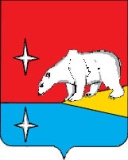 АДМИНИСТРАЦИЯГОРОДСКОГО ОКРУГА ЭГВЕКИНОТП О С Т А Н О В Л Е Н И ЕО создании муниципальной комиссии по обследованию жилых помещений инвалидов и общего имущества в многоквартирных домах, в которых проживают инвалиды, на территории городского округа ЭгвекинотВ соответствии с Жилищным кодексом Российской Федерации, Федеральным законом от 6 октября 2003 г. № 131-ФЗ «Об общих принципах организации местного самоуправления в Российской Федерации», Постановлением Правительства Российской Федерации от 9 июля 2016 г. № 649 «О мерах по приспособлению жилых помещений и общего имущества в многоквартирном доме с учетом потребностей инвалидов», в целях обеспечения оценки доступности для инвалидов жилых помещений и общего имущества многоквартирных домов муниципального жилищного фонда городского округа Эгвекинот, в которых проживают инвалиды, Администрация городского округа Эгвекинот П О С Т А Н О В Л Я Е Т:Утвердить прилагаемое Положение о муниципальной комиссии по обследованию жилых помещений инвалидов и общего имущества в многоквартирных домах, в которых проживают инвалиды, на территории городского округа Эгвекинот.Утвердить прилагаемый состав муниципальной комиссии по обследованию жилых помещений инвалидов и общего имущества в многоквартирных домах, в которых проживают инвалиды, на территории городского округа Эгвекинот.Признать утратившим силу Постановление Администрации городского округа Эгвекинот от 12 октября  . № 310- па «О создании муниципальной комиссии по обследованию жилых помещений инвалидов и общего имущества в многоквартирных домах, в которых проживают инвалиды, на территории городского округа Эгвекинот».Настоящее постановление обнародовать в местах, определенных Уставом городского округа Эгвекинот, разместить на официальном сайте Администрации городского округа Эгвекинот в информационно-телекоммуникационной сети «Интернет».Настоящее постановление вступает в силу со дня его обнародования.Контроль исполнения настоящего постановления возложить на Управление промышленной и сельскохозяйственной политики Администрации городского округа Эгвекинот (Абакаров А.М.)Положениео муниципальной комиссии по обследованию жилых помещений инвалидов и общего имущества в многоквартирных домах, в которых проживают инвалиды, на территории городского округа ЭгвекинотОбщие положенияПоложение о муниципальной комиссии по обследованию жилых помещений инвалидов и общего имущества в многоквартирных домах, в которых проживают инвалиды, на территории городского округа Эгвекинот (далее – Положение) разработано в соответствии с Жилищным кодексом Российской Федерации, Федеральным законом от   6 октября 2003 г. № 131-ФЗ «Об общих принципах организации местного самоуправления в Российской Федерации», Постановлением Правительства Российской Федерации от       9 июля 2016 г. № 649 «О мерах по приспособлению жилых помещений и общего имущества в многоквартирном доме с учетом потребностей инвалидов».Настоящее Положение устанавливает порядок работы и полномочия муниципальной комиссии по обследованию жилых помещений инвалидов и общего имущества в многоквартирных домах, в которых проживают инвалиды, на территории городского округа Эгвекинот (далее – комиссия).Цели и задачи комиссииКомиссия создаётся для проведения обследования жилых помещений инвалидов, отнесённых к муниципальному жилищному фонду, и общего имущества в многоквартирных домах, в которых проживают инвалиды, с целью оценки приспособления жилых помещений инвалидов и общего имущества в многоквартирных домах, в которых проживают инвалиды, с учётом потребностей инвалидов, а также оценки возможности их приспособления с учётом потребностей инвалидов в зависимости от особенностей ограничения жизнедеятельности, обусловленного инвалидностью лица, проживающего в таком помещении. Функции комиссииФункциями комиссии при проведении обследования жилых помещений инвалидов и общего имущества в многоквартирных домах, в которых проживают инвалиды, являются:а) рассмотрение документов о характеристиках жилого помещения инвалида, общего имущества в многоквартирном доме, в котором проживает инвалид (технический паспорт (технический план), кадастровый паспорт и иные документы);б) рассмотрение документов о признании гражданина инвалидом, в том числе выписки из акта медико-социальной экспертизы гражданина, признанного инвалидом;       в) проведение визуального, технического осмотра жилого помещения инвалида, общего имущества в многоквартирном доме, в котором проживает инвалид, при необходимости проведение дополнительных обследований, испытаний несущих конструкций жилого здания;г) проведение беседы с гражданином, признанным инвалидом, проживающим в жилом помещении, в целях выявления конкретных потребностей этого гражданина в отношении приспособления жилого помещения;д) оценка необходимости и возможности приспособления жилого помещения инвалида и общего имущества в многоквартирном доме, в котором проживает инвалид, с учетом потребностей инвалида и обеспечения условий их доступности для инвалида.Порядок работы комиссииКомиссия состоит из 9 человек. В состав комиссии входят председатель комиссии, заместитель председателя комиссии, секретарь комиссии, члены комиссии.Персональный состав комиссии утверждается постановлением Администрации городского округа Эгвекинот.Руководство комиссией осуществляет председатель комиссии, а в его отсутствие - заместитель председателя комиссии.Председатель комиссии:а) осуществляет общее руководство работой комиссией и обеспечивает исполнение настоящего Положения;б) осуществляет иные действия в соответствии с законодательством Российской Федерации и настоящим Положением.К участию в работе комиссии могут привлекаться представители организации, осуществляющей деятельность по управлению многоквартирным домом, в котором располагается жилое помещение инвалида, в отношении которого проводится обследование.Решения комиссии принимаются большинством голосов членов комиссии. При равенстве голосов членов комиссии решающим является голос председателя комиссии. В случае несогласия с принятым решением члены комиссии вправе выразить свое особое мнение в письменной форме и приложить его к решению комиссии.Обеспечение работы и ведение протокола заседания комиссии осуществляются секретарем комиссии.Комиссия утверждает план-график обследования жилых помещений инвалидов и общего имущества в многоквартирном доме, в котором проживает инвалид, входящих в состав муниципального жилищного фонда, в соответствии с планом мероприятий, утвержденным Администрацией городского округа Эгвекинот на соответствующий календарный год.По результатам обследования оформляется акт обследования жилого помещения инвалида и общего имущества в многоквартирном доме, в котором проживает инвалид (далее - акт обследования), содержащий:а) описание характеристик жилого помещения инвалида, составленное на основании результатов обследования;б) перечень требований из числа требований, предусмотренных разделами III и IV Постановления Правительства Российской Федерации от 9 июля 2016 г. № 649 «О мерах по приспособлению жилых помещений и общего имущества в многоквартирном доме с учетом потребностей инвалидов», которым не соответствует обследуемое жилое помещение инвалида (если такие несоответствия были выявлены);в) описание характеристик общего имущества в многоквартирном доме, в котором проживает инвалид, составленное на основании результатов обследования;г) выводы комиссии о наличии или отсутствии необходимости приспособления жилого помещения инвалида и общего имущества в многоквартирном доме, в котором проживает инвалид, с учетом потребностей инвалида и обеспечения условий их доступности для инвалида с мотивированным обоснованием;       д) выводы комиссии о наличии или отсутствии технической возможности для приспособления жилого помещения инвалида и (или) общего имущества в многоквартирном доме, в котором проживает инвалид, с учетом потребностей инвалида и обеспечения условий их доступности для инвалида с мотивированным обоснованием;      е) перечень мероприятий по приспособлению жилого помещения инвалида и общего имущества в многоквартирном доме, в котором проживает инвалид, с учетом потребностей инвалида и обеспечения условий их доступности для инвалида.В случае, если в акте обследования содержится вывод об отсутствии технической возможности для приспособления жилого помещения инвалида и (или) общего имущества в многоквартирном доме, в котором проживает инвалид, с учетом потребностей инвалида и обеспечения условий их доступности для инвалида, то есть о невозможности приспособления жилого помещения инвалида и (или) общего имущества в многоквартирном доме, в котором проживает инвалид, с учетом потребностей инвалида и обеспечения условий их доступности для инвалида без изменения существующих несущих и ограждающих конструкций многоквартирного дома (части дома) путем осуществления его реконструкции или капитального ремонта, комиссия выносит решение о проведении проверки экономической целесообразности такой реконструкции или капитального ремонта многоквартирного дома (части дома) в целях приспособления жилого помещения инвалида и (или) общего имущества в многоквартирном доме, в котором проживает инвалид, с учетом потребностей инвалида и обеспечения условий их доступности для инвалида, а уполномоченный орган обеспечивает проведение такой проверки.По результатам проверки экономической целесообразности (нецелесообразности) реконструкции или капитального ремонта многоквартирного дома (части дома), в котором проживает инвалид, в целях приспособления с учетом потребностей инвалида и обеспечения условий их доступности для инвалида комиссия принимает решение:а) об экономической целесообразности реконструкции или капитального ремонта многоквартирного дома (части дома), в котором проживает инвалид, в целях приспособления жилого помещения инвалида и (или) общего имущества в многоквартирном доме, в котором проживает инвалид, с учетом потребностей инвалида и обеспечения условий их доступности для инвалида;б) об экономической нецелесообразности реконструкции или капитального ремонта многоквартирного дома (части дома), в котором проживает инвалид, в целях приспособления жилого помещения инвалида и (или) общего имущества в многоквартирном доме, в котором проживает инвалид, с учетом потребностей инвалида и обеспечения условий их доступности для инвалида.Результатом работы комиссии является заключение о возможности приспособления жилого помещения инвалида и общего имущества в многоквартирном доме, в котором проживает инвалид, с учетом потребностей инвалида и обеспечения условий их доступности для инвалида или заключение об отсутствии такой возможности по формам, утвержденным Министерством строительства и жилищно-коммунального хозяйства Российской Федерации. Заключение о возможности приспособления жилого помещения инвалида и общего имущества в многоквартирном доме, в котором проживает инвалид, с учетом потребностей инвалида и обеспечения условий их доступности для инвалида выносится комиссией на основании: а)  акта обследования;	 б) решения комиссии об экономической целесообразности реконструкции или капитального ремонта многоквартирного дома (части дома), в котором проживает инвалид, в целях приспособления жилого помещения инвалида и (или) общего имущества в многоквартирном доме, в котором проживает инвалид, с учетом потребностей инвалида и обеспечения условий их доступности для инвалида.Заключение об отсутствии возможности приспособления жилого помещения инвалида и общего имущества в многоквартирном доме, в котором проживает инвалид, с учетом потребностей инвалида и обеспечения условий их доступности для инвалида выносится комиссией на основании:        а) акта обследования;б) решения комиссии об экономической нецелесообразности реконструкции или капитального ремонта многоквартирного дома (части дома), в котором проживает инвалид, в целях приспособления жилого помещения инвалида и (или) общего имущества в многоквартирном доме, в котором проживает инвалид, с учетом потребностей инвалида и обеспечения условий их доступности для инвалида.Заключение об отсутствии возможности приспособления жилого помещения инвалида и общего имущества в многоквартирном доме, в котором проживает инвалид, с учетом потребностей инвалида и обеспечения условий их доступности для инвалида является основанием для признания в установленном законодательством Российской Федерации порядке жилого помещения инвалида непригодным для проживания инвалида.Заключение комиссии в течение 10 дней со дня его вынесения направляется  Главе городского округа Эгвекинот.Заседания Комиссии проводятся по мере необходимости, но не реже одного раза в полугодие.В период между заседаниями комиссии решения по вопросам оперативного характера принимаются председателем комиссии, при его отсутствии – заместителем.Решение комиссии может быть обжаловано в порядке, установленном действующим законодательством.СОСТАВмуниципальной комиссии по обследованию жилых помещений инвалидов и общего имущества в многоквартирных домах, в которых проживают инвалиды, на территории городского округа ЭгвекинотПроект постановления Администрации городского округа Эгвекинот «О создании муниципальной комиссии по обследованию жилых помещений инвалидов и общего имущества в многоквартирных домах, в которых проживают инвалиды, на территории городского округа Эгвекинот»Подготовил:                                                            Резников Д.А.Согласовано:                                                           Абакаров А.М.                                                                                  Егорова А.В.                                                                                  Спиридонова И.Л.                                                                                  Шпак А.В.                                                                                  Лавренчук Г.С.                                                                                  Сучкова Л.А.Разослано: дело, Регистр, УСП, УПиСХП, КДНиЗП, ОСПН в Иультинском районе, ИРФ ГБУЗ «ЧОКЦСОН»от 28 февраля  2020 г.№ 75 - пап. ЭгвекинотГлава  АдминистрацииР.В.  КоркишкоУТВЕРЖДЕНОпостановлением Администрациигородского округа Эгвекинотот  28 февраля 2020 г. № 75 -паУТВЕРЖДЕНпостановлением Администрациигородского округа Эгвекинотот  28 февраля 2020 г. № 75 -паЗеленская Наталья МихайловнаЛавренчук Галина Сергеевна                                        Колядко Людмила Владиславовна -- - заместитель Главы Администрации - начальник Управления социальной политики городского округа Эгвекинот, председатель комиссии;заместитель начальника Управления  социальной политики городского округа Эгвекинот,  начальник отдела образования  и общеотраслевых вопросов; заместитель председателя комиссии;консультант отдела образования  и общеотраслевых вопросов Управления социальной политики городского округа Эгвекинот, секретарь комиссии.Члены комиссии:Кабанова Любовь ИвановнаСотникова Оксана Ивановна--           начальник отдела градостроительства и архитектуры Управления промышленной и сельскохозяйственной политики Администрации городского округа Эгвекинот;начальник отдела учёта, распределения и приватизации жилья Управления промышленной и сельскохозяйственной политики Администрации городского округа  Эгвекинот;Нестерова Марина Михайловна-начальник Отдела социальной поддержки населения в Иультинском районе Главного управления социальной поддержки населения Департамента социальной политики Чукотского автономного округа (по согласованию);Яковенко Александра ЯковлевнаСмолкина Лариса Валерьевна--начальник Иультинского районного филиала Государственного бюджетного учреждения «Чукотский окружной комплексный центр  социального  обслуживания  населения» (по согласованию);ответственный секретарь комиссии по делам несовершеннолетних и защите их прав городского округа Эгвекинот;Кондрашин Александр Николаевич-Заместитель начальника Управления промышленной и сельскохозяйственной политики – начальник отдела. 